Занятием итемэр: Сиунагъу (Моя семья)К1элэп1ур: Мэрэтыкъо НафсэтПрограммнэ пшъэрылъхэр: К1элэц1ык1хэм: «унагъу» а1омэ къик1ырэр агурыгъэ1огъэн. Унагъом исхэм язэфыщытык1э ежь яунагъомэ ащалъэгъурэм дап1оу ягъэш1эгъэн. Ш1улъэгъуныгъэ яунагъо исхэм афаш1ыным зэбгъэблэных. Унагъоу зэхэсхэу ясурэтхэр къягъэхьыгъэн, ык1и тыкъытегущы1эн. Сиунагъу, сшыпхъу, и1ахьыл, ны, ты, тэтэжъ, нэнэжъ, шыпхъунахьык1.Занятиер:К1элэп1ур(Воспитатель): Мы сурэтым итмэ зы гущы1эк1э сыда яп1он плъэк1ыщтыр?К1элэц1ык1ухэр(Дети): Унагъо.К1элэп1ур(Воспитатель): Шъуеплъызэ къашъу1о, хэта унагъом щыщын зылъэк1ыщтыр? 
Ахэр къэжъугъэлъагъу, кашъу1о.К1элэп1ур(Воспитатель): Унагъор зы унэм исхэу зэдэпсэухэр ары. Ахэр: мам, пап, нан, тат, шы, шыпхъу.К1элэц1ык1ухэр(Дети): Унагъом щыщын зылъэк1ыщтхэр зэ1ахьылхэр ары.К1элэп1ур(Воспитатель): Рассказ ц1ык1ухэр зэхэтэгъэуцуо: сыда уянэ( уятэ) ыц1эр?Дети:К1элэп1ур(Воспитатель): Тыда 1оф щаш1эра?Шы, шыпхъу уи1а? Ахэмэ  сыда ац1эхэр? Нэнэжъ, тэтэжъ уи1а?Дети: ответы детей.К1элэп1ур(Воспитатель): Шъуиунагъо тхьапша исыр? Шъу шъузэрэлъэгъуа? Нахь сабый 1упк1эм иунагъо ежь-ежьрэу къытегущы1э.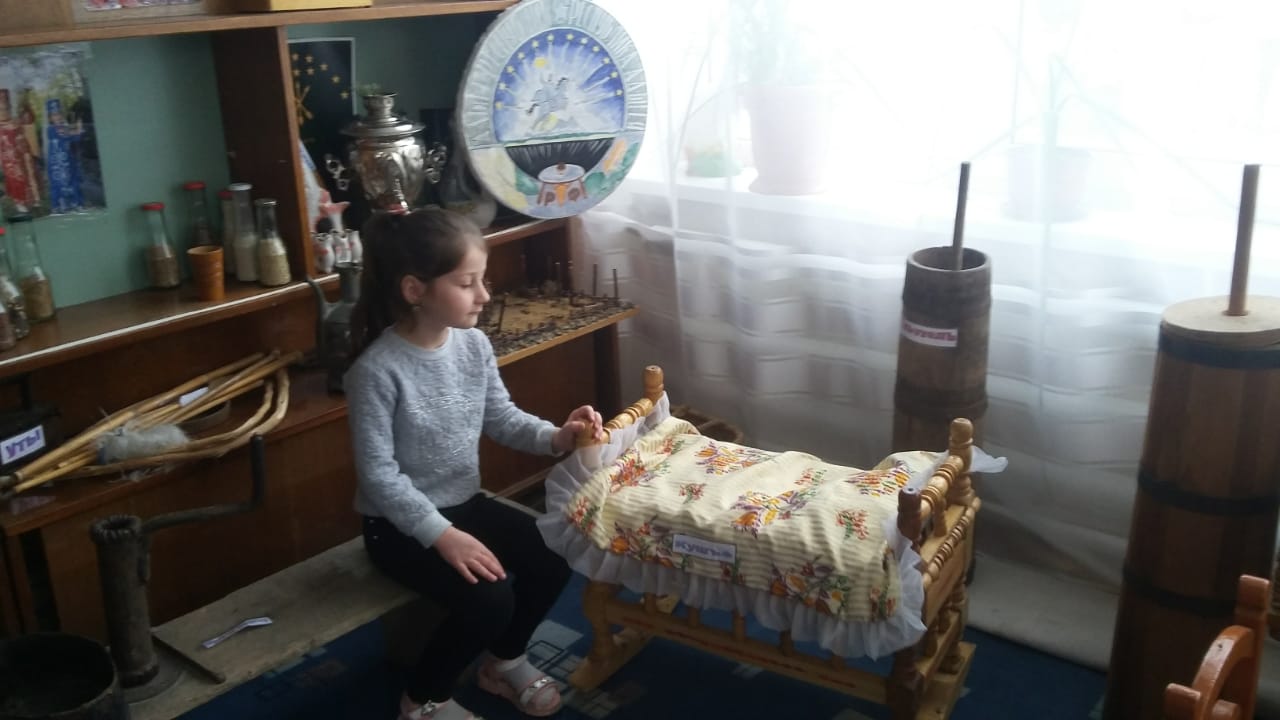 К1элэп1ум зэфэхьсыжьхэр еш1ы. Унагъом исхэм ш1у зэрэлъэгъун фае, зэфэгумэк1ынхэ фае, шъхьак1афэ зафаш1ын фае.К1элэп1ур(Воспитатель): Джы гущы1эхэр къэтэ1ох.«Уижъы ы1орэр ш1э, Уик1э ыш1эрэр шхы.»«Зышъхьэ нахьи Шъхьит1у».«3янэ зымылъэгъурэм лъэшыныгъэ фаш1ырэп.»«Нышъор шъоум фэд»К1элэп1ур(Воспитатель): Нахьыжъхэр нахьык1эхэм ядэ1унхэ, шъхьэ1афэ афаш1ын фае.Хъярк1э к1элэц1ык1ухэр.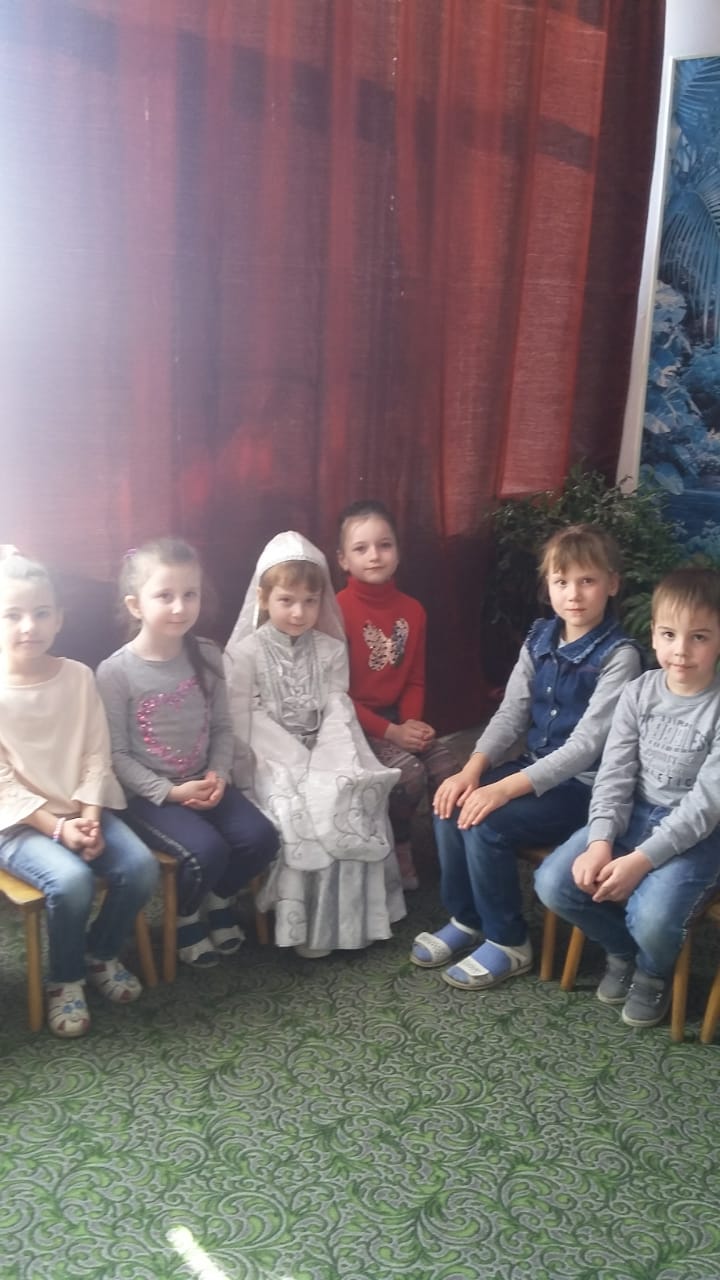 